Lección 1: Midamos en mitades de pulgadaMidamos la longitud de algunos objetos del salón.Calentamiento: ¿Qué sabes sobre las pulgadas?¿Qué sabes sobre las pulgadas?1.1: Midamos en el salónUsa la regla que te dio tu profesor para medir la longitud de algunos objetos del salón. Prepárate para discutir cómo razonaste.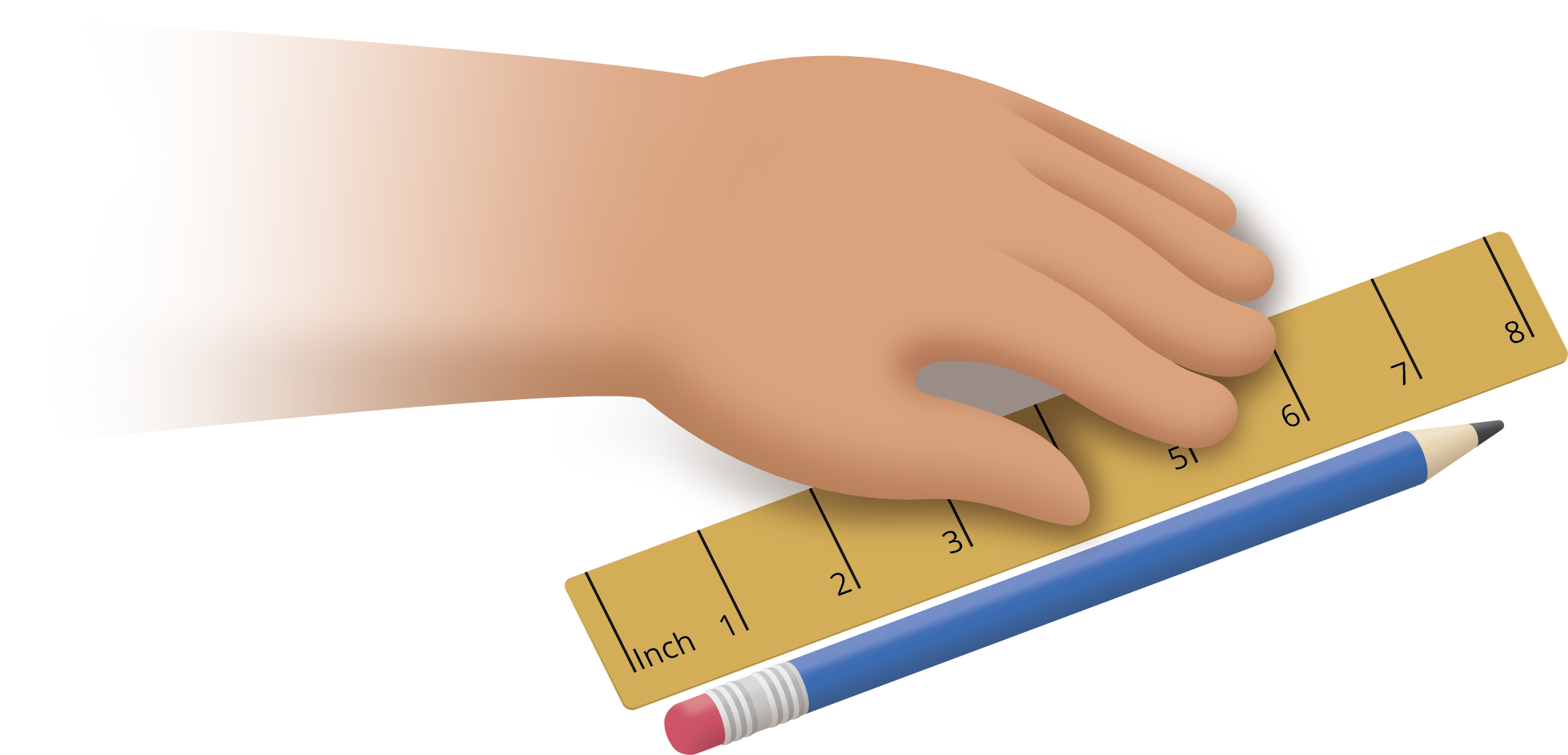 1.2: Partamos pulgadas en mitadesVas a necesitar una regla de una actividad anterior.Con tu compañero, parte cada pulgada de la regla en mitades de pulgada.Usa la regla que tiene marcadas las mitades de pulgada para medir las longitudes de algunos objetos del salón.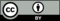 © CC BY 2021 Illustrative Mathematics®objetolongitud (pulgadas)objetolongitud (pulgadas)